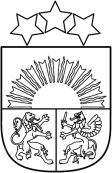 Valsts policijas koledžaRīgā22.05.2020						                         Nolikums Nr. 2APSTIPRINĀTSValsts policijas koledžas padomes 2020.gada 03.aprīļa sēdē,  protokola Nr.2Grozījumi Valsts policijas koledžas 2014.gada 22.aprīļa nolikumā Nr.11 “Valsts policijas koledžas studiju nolikums”Izdots saskaņā ar Ministru kabineta 2006.gada 11.jūlija noteikumu Nr.584 ”Valsts policijas koledžas nolikums” 11.10.apakšpunktuIzdarīt Valsts policijas koledžas 2014.gada 22.aprīļa nolikumā Nr.11 “Valsts policijas koledžas studiju nolikums” (turpmāk – nolikums) šādus grozījumus:Izteikt nolikuma 3.5. apakšpunktu šādā redakcijā: “3.5. noslēguma pārbaudījums - studiju kursu apguves noslēguma vērtēšanas forma, kas ir eksāmens vai ieskaite;”Izteikt nolikuma 3.7.apakšpunktu šādā redakcijā: “3.7.	pārbaudījums - studējošā zināšanu, prasmju un iemaņu pārbaude studiju programmā, kas noteikts kā kārtējais pārbaudījums, noslēguma pārbaudījums un valsts noslēguma pārbaudījums – kvalifikācijas eksāmens;”Aizstāt nolikuma 3.14. apakšpunktā vārdus “kārtējais vai noslēguma pārbaudījums” ar vārdu “pārbaudījums”. Papildināt nolikumu ar 3.17., 3.18., 3.19. un 3.20. apakšpunktiem šādā redakcijā:“3.17.	plaģiāts – cita autora publicētu vai nepublicētu darbu (t.sk. vārdu, izteikumu u.c.) izmantošana, nenorādot precīzu atsauci uz attiecīgo autoru un/vai darbu; 3.18. prakse - studiju programmas praktiskās daļas (profesionālo iemaņu un prasmju) apguve profesionālās kvalifikācijas iegūšanai.3.19. kvalifikācijas darbs - patstāvīgi veikta pētījuma rezultāts, kurā studējošais, balstoties uz iegūtajām zināšanām, prasmēm un iemaņām, izklāsta savu viedokli par tēmai aktuālām problēmām, formulē secinājumus un priekšlikumus problēmu risināšanai.3.20. referāts - publisks priekšlasījums par noteiktu tēmu, kas satur noteiktu faktu, jautājumu un priekšlikumu izklāstu, kā arī atklāj autora attieksmi un vērtējumu par tematu.”Izteikt nolikuma 20.punktu šādā redakcijā:“20. Pilna laika klātienes un nepilna laika neklātienes studējošajam ir obligāts lekciju un nodarbību apmeklējums. Pedagogs reģistrē nodarbību apmeklējumu katrā nodarbībā. Studējošajam ir tiesības iepazīties ar informāciju par studējošā nodarbību apmeklējumu.”Papildināt nolikumu ar 20.1 punktu šādā redakcijā:“ 20.1 Prakses apjomu un to sadalījumu pa studiju semestriem nosaka studiju programma. Prakses saturu, kārtību un norisi nosaka prakses jomu regulējošie normatīvie akti.”Izteikt nolikuma 36.punktu šādā redakcijā:“ 36.	Studējošo rezultātu apguves vērtēšanai lieto 10 ballu skalu atbilstoši augstākās izglītības valsts standartam:36.1.	izcili (10) – zināšanas, prasmes un kompetence pārsniedz studiju programmas apguves prasības, kas liecina par spēju veikt patstāvīgus pētījumus un dziļu problēmu izpratni;36.2.	teicami (9) – zināšanas, prasmes un kompetence pilnībā atbilst studiju programmas apguves prasībām, piemīt prasme patstāvīgi lietot iegūtās zināšanas;36.3.	ļoti labi (8) – pilnīgi izpildītas studiju programmas apguves prasības, taču atsevišķos jautājumos nav pietiekami dziļas izpratnes, lai zināšanas patstāvīgi lietotu sarežģītāku problēmu risināšanā;36.4.	labi (7) – kopumā izpildītas studiju programmas apguves prasības, taču dažkārt konstatējama neprasme iegūtās zināšanas izmantot patstāvīgi;36.5.	gandrīz labi (6) – izpildītas studiju programmas apguves prasības, taču konstatējama nepietiekami dziļa problēmas izpratne un neprasme izmantot iegūtās zināšanas;36.6.	viduvēji (5) – kopumā apgūta studiju programma, taču konstatējama nepietiekama dažu problēmu pārzināšana un neprasme izmantot iegūtās zināšanas;36.7.	gandrīz viduvēji (4) – kopumā apgūta studiju programma, tomēr konstatējama nepietiekama dažu pamatkoncepciju izpratne, ir ievērojamas grūtības iegūto zināšanu praktiskā izmantošanā;36.8.	vāji (3) – zināšanas virspusējas un nepilnīgas, studējošais nespēj tās lietot konkrētās situācijās;36.9.	ļoti vāji (2) – ir virspusējas zināšanas tikai par atsevišķām problēmām, lielākā studiju programmas daļa nav apgūta;36.10.	ļoti, ļoti vāji (1) – nav izpratnes par priekšmeta pamatproblemātiku, nav gandrīz nekādu zināšanu studiju programmā.”Papildināt nolikumu ar 51.1 punktu šādā redakcijā:“51.1 Kvalifikācijas darba priekšaizstāvēšanu var veikt studējošais, kurš ir nokārtojis kārtējos un noslēguma pārbaudījumus visos studiju kursos.”Aizstāt nolikuma 59.punktā vārdus “visas finansiālās saistības saskaņā ar Līgumu par sniegto maksas pakalpojumu apmaksu” ar vārdiem “visas izglītības programmas apguves saistības (Koledžas bibliotēkas pakalpojumi).” Izteikt nolikuma 72.punktu šādā redakcijā: “72.	Studiju programmā studējošo akadēmisko saistību kārtošanai noteikta šāda kārtība:72.1.	pilna laika klātienes studējošo pārceļ nākamajā studiju gadā, ja iegūti visi iepriekšējā studiju gada kredītpunkti;72.2.	uz nākamo studiju gadu pārceļ nepilna laika neklātienes studējošo, kurš līdz 31.augustam ir ieguvis 85% (astoņdesmit piecus) no iepriekšēja studiju gada paredzēta kredītpunktu skaita.”. Saskaņots ar Valsts policiju 27.04.2020. (atzinums Nr.20/214903).Direktora p.i.							                   Z.Pumpure ŠIS DOKUMENTS IR PARAKSTĪTS AR ELEKTRONISKO PARAKSTU UN SATUR LAIKA ZĪMOGUNOSŪTĪŠANAS UZDEVUMS:Valsts policijas koledžasIzglītības koordinācijas nodaļas vadītājapulkvežleitnanteAnita Fišere67246280anita.fisere@koledza.vp.gov.lv21.05.2020.